ГРИПП ПТИЦ           Высококонтагиозная вирусная болезнь птиц, характеризующаяся кровеносной и центральной нервной систем, органов дыхания, пищеварения, выделения и яйцеобразования. Различные штаммы вируса гриппа птиц могут вызывать о 10 до 100% гибели среди заболевших и одновременно поражать от одного до трёх видов птиц.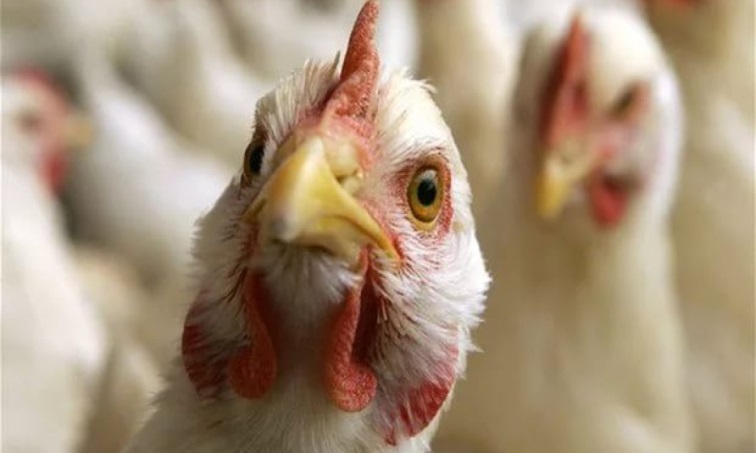 Возбудитель гриппа птиц:  РНК – содержащий вирус, сохраняется в нейтрально влажной среде и в замороженном состоянии, чувствителен к нагреванию, прямым солнечным лучам и действий дезинфицирующих средств. Источник возбудителя инфекции: больные и переболевшие птицы, с экскретами и секретами которых выделяется большое количество вируса. Резервуаром возбудителя в природе являются дикие водоплавающие птицы. Пути передачи возбудителя: алиментарным и контактным путем. Возможен аэрогенный путь передачи возбудителя. Факторами передачи являются помет, корма, вода, инвентарь, одежда и обувь персонала, транспортные средства и другие объекты внешней среды, контактирующие с возбудителем. Признаки заболевания у животных: снижение продуктивности, угнетенное состояние, отказ от корма и воды, взъерошенность оперения, цианоз кожных покровов, наличие подкожных кровоизлияний на конечностях, ринит, конъюнктивит, диарея. Симптомы заболевания гриппом птиц у человека: от заражения до первых признаков заболевания может пройти от нескольких часов до 5 дней. Заболевание гриппом птиц начинается остро с озноба, повышения температуры до 38 и выше, мышечных и головных болей, болей в горле. Возможен водянистый жидкий стул, многократная рвота. Через 2-3 дня появляется затрудненное дыхание, влажный кашель, часто с примесью крови. Опасен такой вирус тем, что он быстро может привести к пневмонии. Профилактика гриппа птиц: - Информировать государственную ветеринарную службу района о наличии птицы в личных подсобных хозяйствах с целью проведения необходимых профилактических мероприятий;- Не допускать выгула птицы за пределами дворовой территории, исключать контакт с дикими птицами, особенно водоплавающими;- Осуществлять куплю – продажу домашней и декоративной птицы в местах санкционированной торговли только при наличии ветеринарных сопроводительных документов;- Проведение очистки и дезинфекции территории и строения для содержания птицы, а также всех помещений;- Хранение кормов в плотных закрытых водонепроницаемых емкостях, недоступных для контакта с дикой птицей. - Убой, предназначенный для реализации в торговле, должен осуществляться на специализированных предприятиях. При подозрении на заболевание владельцу птиц необходимо:- немедленно обратиться в государственную ветеринарную службу района (города);- прекратить убой и вывоз птиц, яиц  иной продукции птицеводства, а также вывоз кормов, инвентаря, оборудования, помета;- прекратить все перемещения и перегруппировки птиц;- обеспечить безвыгульное содержание птиц;- исключить возможность контакта персонала, обслуживающего подозреваемых в заболевании птиц;- запретить въезд и выезд транспортных средств, за исключением специальных транспортных средств и транспортных средств, предназначенных для обеспечения деятельности хозяйства;- обеспечить проведение дезинфекции помещений хозяйства и транспортных средств. Телефон горячей линии Главного управления ветеринарии Кабинета Министров Республики Татарстан: 8(800)20-140-32 Сайт Главного управления ветеринарии Кабинета Министров Республики Татарстан: https://guv.tatarstan.ru/